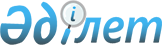 О внесении изменений и дополнений в решение областного маслихата N 22/3 от 24 декабря 2002 года "Об областном бюджете на 2003 год".
					
			Утративший силу
			
			
		
					Решение Северо-Казахстанского маслихата от 13 февраля 2003 года N 23/1. Зарегистрировано Управлением юстиции Северо-Казахстанской области 19 февраля 2003 года за N 837. Утратило силу - решением маслихата Северо-Казахстанской области от 23 июля 2010 года N 27/10

      Сноска. Утратило силу - решением маслихата Северо-Казахстанской области от 23.07.2010 г. N 27/10

      В соответствии с Законами Республики Казахстан от 1 апреля 1999 года с учетом последних изменений и дополнений от 7 декабря 2001 года N 261 "О бюджетной системе", от 23 января 2001 года "О местном государственном управлении в Республике Казахстан" внести в решение областного маслихата N 22/3 от 24 декабря 2002 годa "Об областном бюджете на 2003 год" следующие изменения и дополнения: 

      1. В пункте 1:  

раздел а): 

      цифру "10 338 835" заменить цифрой "11 474 267"; 

      цифру "6 205 549" заменить цифрой "6 324 498"; 

      цифру "83 000" заменить цифрой "1 099 483". 

раздел б): 

      цифру "10 338 835" заменить цифрой "11 651 542"; 

      цифру "10 255 835" заменить цифрой "10 618 542" 

добавить абзацем следующего содержания: кредитование - 950 000 тыс.тенге. 

      2. В пункте 8: 

      цифру "97 310" заменить цифрой "84 597"; 

      цифру "92 310" заменить цифрой "69 597"; 

      цифру "5 000" заменить цифрой "15 000". 

      3.В пункте 9: 

      цифру "5 473 731" заменить цифрой "5 539 131"; 

      цифру "488 623" заменить цифрой "489 039"; 

      цифру "358 759" заменить цифрой "351 156"; 

      цифру "325 711" заменить цифрой "331 853"; 

      цифру "428 858" заменить цифрой "437 257"; 

      цифру "408 840" заменить цифрой "413 090"; 

      цифру "255 273" заменить цифрой "256 357"; 

      цифру "585 338" заменить цифрой "596 091"; 

      цифру "228 904" заменить цифрой "244 477"; 

      цифру "316 397" заменить цифрой "317 591"; 

      цифру "445 496" заменить цифрой "470 688"; 

      4. Дополнить пунктом 9-1 следующего содержания: 

      Выделить за счет свободных остатков бюджетных средств областного бюджета, сложившихся на начало года на расходы областного бюджета по бюджетным программам, согласно приложению 7. 

      5. Дополнить пунктом 9-2 следующего содержания: 

      "Предусмотреть в областном бюджете на 2003 год: 

      поступление кредита из республиканского бюджета в сумме 950 000 тыс.тенге; 

      местную бюджетную программу развития "Кредитование сельскохозяйственных товаропроизводителей на проведение весенне-полевых и уборочных работ в 2003 году" в сумме 950 000 тыс.тенге; 

      возврат сельскохозяйственными товаропроизводителями полученных кредитов в сумме 950 000 тыс.тенге; 

      погашение до 1 декабря 2003 года долга местного исполнительного органа перед республиканским бюджетом в сумме 950 000 тыс.тенге. 

      Установить, что бюджетные программы, связанные с погашением указанного кредита, в течение 2003 финансового года секвестрированию не подлежат". 

      6. Приложение 1,4,5 к указанному решению изложить в новой редакции (прилагается). 

      7. Настоящее решение вступает в силу со дня подписания. 

 

      Председатель сессии областного Маслихата 

      Секретарь областного Маслихата 

Приложение 1 

к решению сессии областного маслихата 

N 23/1 от 13 февраля 2003 г.  

Северо-Казахстанский областной бюджет на 2003 год 

I. Поступления                        II.Расходы 

     Приложение 4 

к решению сессии областного маслихата 

N 23/1 от 13 февраля 2003 г.  

      Перечень текущих бюджетных программ областного бюджета на 2003 год 

Приложение 5 

к решению сессии областного маслихата 

N 23/1 от 13 февраля 2003 г.  

Перечень бюджетных программ развития областного бюджета на 2003 год 

Приложение 7 

к решению сессии областного маслихата 

N 23/1 от 13 февраля 2003 г.  

Об увеличении расходов областного бюджета по бюджетным программам на 177275 тыс.тенге за счет направления свободных остатков бюджетных средств на начало 2003 года 
					© 2012. РГП на ПХВ «Институт законодательства и правовой информации Республики Казахстан» Министерства юстиции Республики Казахстан
				Категория Класс Подкласс Специфика Наименование Сумма 

тыс.тенге 1 2 3 4 5 6 Поступления 11 474 267 Доходы 4 035 286 1 Налоговые поступления 4 021 558 3 Социальный налог 3 787 712 1 Социальный налог  3 787 712 1 Социальный налог  3 787 712 5 Внутренние налоги на товары, работы и услуги 233 846 3 Поступления за использование природных и других ресурсов 233 846 16 Плата за загрязнение окружающей среды 233 846 2 Неналоговые поступления 13 728 1 Доходы от предпринимательской деятельности и собственности 2 500 2 Неналоговые поступления от юридических лиц и финансовых учреждений  2 500 29 Поступления от аренды имущества коммунальной собственности 2 500 3 Поступления по штрафам и санкциям   3 383 1 Поступления по штрафам и санкциям 3 383 10 Штрафы за нарушение законодательства об охране окружающей среды   3 383 4 Вознаграждения (интересы) по кредитам 830 8 Вознаграждения (интересы) по кредитам, выданным из местного бюджета юридическим лицам 830 1 Вознаграждения (интересы) по кредитам, выданным для  развития малого предпринимательства 450 3 Вознаграждения (интересы) по кредитам, выданным для поддержки и развития отраслей экономики 380 5 Прочие неналоговые поступления   7 015 1 Прочие неналоговые поступления   7 015 5 Cредства, полученные от природопользователей по искам о возмещении вреда, средства от реализации конфискованных орудий охоты и рыболовства, незаконно добытой продукции 7 015 4 Получаемые официальные трансферты 6 324 498 2 Трансферты из вышестоящих органов государственного управления     6 324 498 1 Трансферты из республиканского бюджета 6 324 498 1 Текущие 118 949 3 Субвенции 6 205 549 5 Возврат кредитов  1 099 483 1 Возврат внутренних кредитов 1 099 483 6 Возврат кредитов, выданных из местного бюджета юридическим лицам             1 099 483 2 Возврат кредитов, выданных для развития малого предпринимательства 45 000 3 Возврат кредитов, выданных сельхозтоваропроизводителям 1 016 483 4 Возврат кредитов, выданных для поддержки развития отраслей экономики  38 000 6 Общее финансирование 15 000 3 Прочее финансирование 15 000 1 Поступления от приватизации объектов  государственной собственности 15 000 2 Поступления от приватизации объектов коммунальной собственности 15 000 Функциональная группа Подфункция Учреждение Программа Наименование Сумма 

тыс.тенге 1 2 3 4 А В II. Расходы 11 651 542 Затраты 10 618 542 1 Государственные услуги общего характера 270 637 1 Представительные, исполнительные и другие органы, выполняющие общие функции государственного управления 142 081 103 Аппарат маслихата 10 281 2 Административные затраты на местном уровне 8 685 30 Депутатская деятельность  1 296 31 Укрепление материально-технической базы аппарата маслихата 300 105 Аппарат акима 131 800 2 Административные затраты на местном уровне 93 800 50 Капитальный ремонт административных зданий аппарата акима 33 000 74 Укрепление материально-технической базы аппарата акима 5 000 2 Финансовая деятельность 128 556 105 Аппарат акима 15 626 41 Организация и обеспечение работы по выдаче разовых талонов 15 626 259 Исполнительный орган коммунальной собственности, финансируемый из местного бюджета  21 390 2 Административные расходы на местном уровне 9 900 30 Организация приватизации коммунальной собственности 1 500 70 Укрепление материально-технической базы исполнительных органов коммунальной собственности 9 990 260 Исполнительный орган финансов, финансируемый из местного бюджета  91 540 2 Административные расходы на местном уровне 89 540 70 Укрепление материально-технической базы исполнительных органов финансов 2 000 2 Оборона 294 618 1 Военные нужды 13 237 105 Аппарат акима 13 237 63 Мероприятия по приписке и призыву на военную службу  13 237 2 Организация работы по чрезвычайным ситуациям 281 381 105 Аппарат акима 281 381 31 Мероприятия по мобилизационной подготовке на местном уровне 25 533 32 Ликвидация чрезвычайных ситуаций на местном уровне 253 966 62 Укрепление материально-технической базы организаций по чрезвычайным ситуациям 1 882 3 Общественный порядок и безопасность 238 438 1 Правоохранительная деятельность 238 262 251 Исполнительный орган внутренних дел, финансируемый из местного бюджета 238 262 2 Административные расходы на местном уровне 193 105 30 Охрана общественного порядка и обеспечение общественной безопасности на местном уровне 18 464 40 Капитальный ремонт объектов органов внутренних дел 5 743 70 Укрепление материально-технической базы органов внутренних дел 20 950 5 Деятельность по обеспечению безопасности личности, общества и государства 176 251 Исполнительный орган внутренних дел, финансируемый из местного бюджета 176 33 Мероприятия по предупреждению и пресечению  проявлений терроризма и экстремизма  176 4 Образование 757 478 2 Начальное общее, основное общее, среднее общее образование 564 934 263 Исполнительный орган образования, культуры, спорта и туризма, финансируемый из местного бюджета 564 934 20 Общеобразовательное обучение на местном уровне 428 001 32 Информатизация системы среднего образования на местном уровне 1 790 37 Приобретение и доставка учебников для обновления библиотечных фондов госучреждений среднего образования 64 024 61 Реализация программ дополнительного образования для детей и юношества на местном уровне  42 229 62 Проведение школьных олимпиад на местном уровне 450 66 Капитальный ремонт учреждений начального общего, среднего общего образования 23 500 72 Укрепление материально-технической базы учреждений  начального общего, основного общего, среднего общего образования 4 940 3 Начальное профессиональное образование 57 539 263 Исполнительный орган образования, культуры, спорта и туризма, финансируемый из местного бюджета 57 539 31 Начальное профессиональное образование на местном уровне 56 539 74 Укрепление материально-технической базы учреждений начального профессионального образования 1 000 4 Среднее профессиональное образование 91 841 254 Исполнительный орган здравоохранения, финансируемый из местного бюджета 12 291 8 Подготовка специалистов со средним профессиональным образованием на местном уровне 12 291 263 Исполнительный орган образования, культуры, спорта и туризма, финансируемый из местного бюджета  79 550 8 Подготовка специалистов со средним профессиональным образованием на местном уровне   79 550 5 Дополнительное профессиональное образование 21 832 105 Аппарат акима 1 576 11 Повышение квалификации и переподготовка кадров на местном уровне  1 576 251 Исполнительный орган внутренних дел, финансируемый из местного бюджета 11 047 11 Повышение квалификации и переподготовка кадров на местном уровне 11 047 254 Исполнительный орган здравоохранения, финансируемый из местного бюджета 163 11 Повышение квалификации и переподготовка кадров на местном уровне 163 263 Исполнительный орган образования, культуры, спорта и туризма, финансируемый из местного бюджета  9 046 11 Повышение квалификации и переподготовка кадров на местном уровне 9 046 9 Прочие услуги в области образования 21 332 263 Исполнительный орган образования, культуры, спорта и туризма, финансируемый из местного бюджета  21 332 30 Капитальный ремонт прочих объектов образования на местном уровне  17 000 64 Укрепление материально-технической базы прочих организаций образования 4 332 5 Здравоохранение 1 124 394 1 Больницы широкого профиля 143 355 254 Исполнительный орган здравоохранения, финансируемый из местного бюджета 143 355 36 Оказание стационарной медицинской помощи населению на местном уровне 143 355 2 Охрана здоровья населения    384 586 254 Исполнительный орган здравоохранения, финансируемый из местного бюджета 384 586 31 Оказание медицинской помощи ВИЧ-инфицированным больным 15 902 33 Борьба с эпидемиями на местном уровне 3 182 34 Производство крови (заменителей) на местном уровне  32 304 39 Обеспечение санитарно-эпидемиологического благополучия 61 937 41 Пропаганда здорового образа жизни на местном уровне 2 161 45 Охрана материнства и детства 269 100 3 Специализированная медицинская помощь 331 073 254 Исполнительный орган здравоохранения, финансируемый из местного бюджета 331 073 30 Оказание специализированной медицинской помощи больным, страдающим психическими расстройствами   86 056 32 Оказание специализированной медицинской помощи больным туберкулезом 119 261 47 Оказание специализированной медпомощи больным онкологическими заболеваниями 40 637 48 Оказание специализированной медпомощи больным алкоголизмом, наркоманией и  токсикоманией  62 993 49 Оказание специализированной медпомощи больным кожно-венерологическими заболеваниями  21 026 64 Строительство туберкулезных организаций и районной больницы 1 100 4 Поликлиники    62 854 254 Исполнительный орган здравоохранения, финансируемый из местного бюджета  62 854 54 Оказание первичной медико-санитарной помощи и специализированной амбулаторно-поликлинической помощи 62 854 5 Другие виды медицинской помощи 31 508 251 Исполнительный орган внутренних дел, финансируемый из местного бюджета 23 150 31 Оказание стационарной медицинской помощи военнослужащим, сотрудникам  правоохранительных органов, членам их семей 23 150 254 Исполнительный орган здравоохранения, финансируемый из местного бюджета 8 358 43 Оказание медицинской помощи населению в чрезвычайных ситуациях 8 358 9 Прочие услуги в области здравоохранения 171 018 254 Исполнительный орган здравоохранения, финансируемый из местного бюджета 171 018 2 Административные затраты на местном уровне 13 485 44 Централизованный закуп лекарственных средств 30 710 51 Организация сбора и анализа медико-статистической информации 3 015 55 Капитальный ремонт объектов здравоохранения, находящихся в коммунальной собственности 23 808 57 Централизованный закуп медицинского оборудования и санитарного транспорта  100 000 6 Социальное обеспечение и социальная помощь 835 053 1 Социальное обеспечение 787 143 258 Исполнительный орган труда и социальной защиты населения 755 837 31 Специальные государственные пособия 540 000 32 Социальное обеспечение, оказываемое через учреждения интернатского типа на местном уровне 215 837 263 Исполнительный орган образования, культуры, спорта и туризма, финансируемый из местного бюджета   31 306 33 Социальное обеспечение детей 27 606 68 Укрепление материально-технической базы организаций социального обеспечения детей 200 69 Капитальный ремонт организаций социального обеспечения детей 3 500 2 Социальная помощь 17 051 258 Исполнительный орган труда и социальной защиты населения  17 051 30 Программа занятости 6 051 51 Социальные выплаты отдельным категориям граждан по решению местных представительных органов 8 000 57 Социальная поддержка инвалидов на местном уровне 3 000 9 Прочие услуги в области социальной помощи 30 859 258 Исполнительный орган труда и социальной защиты населения  30 859 2 Административные затраты на местном уровне 19 635 35 Оплата услуг по зачислению, выплате и доставке пособий и других социальных выплат 3 406 40 Капитальный ремонт объектов социального обеспечения 6 268 70 Укрепление материально-технической базы исполнительных органов труда и социальной защиты населения 1 550 7 Жилищно-коммунальное хозяйство 17 000 1 Жилищное хозяйство 17 000 274 Исполнительный орган жилищно-коммунального, дорожного хозяйства и транспорта, финансируемый из местного бюджета 17 000 59 Обеспечение жильем особо нуждающихся лиц населения 17 000 8 Культура, спорт и информационное пространство 261 880 1 Деятельность в области культуры   91 719 263 Исполнительный орган образования, культуры, спорта и туризма, финансируемый из местного бюджета 91 719 41 Обеспечение культурного досуга населения на местном уровне 47 869 43 Проведение зрелищных мероприятий на местном уровне 27 600 44 Хранение историко-культурных ценностей на местном уровне 14 400 51 Укрепление материально-технической базы организаций культуры 1 850 2 Спорт и туризм 54 735 263 Исполнительный орган образования, культуры, спорта и туризма, финансируемый из местного бюджета  54 735 39 Проведение спортивных мероприятий на местном уровне 54 455 57 Мероприятия по туристической деятельности на местном уровне  280 3 Информационное пространство 90 967 261 Исполнительный орган управления архивами, финансируемый из местного бюджета 13 230 2 Административные затраты на местном уровне 2 480 30 Обеспечение сохранности архивного фонда, печатных изданий и их специальное использование на местном уровне 7 150 37 Капитальный ремонт архивов 3 600 263 Исполнительный орган образования, культуры, спорта и туризма, финансируемый из местного бюджета   35 289 45 Обеспечение общедоступности информации на местном уровне 18 898 59 Укрепление материально-технической базы библиотек 16 391 264 Исполнительный орган анализа общественных отношений и внутренней политики, финансируемый из местного бюджета   42 448 30 Проведение государственной политики через газеты и журналы на местном уровне 14 417 31 Проведение государственной информационной политики через телерадиовещание на местном уровне 25 872 39 Реализация государственной программы функционирования и развития языков на местном уровне      2 159 9 Прочие услуги по организации культуры, спорта и информационного пространства 24 459 264 Исполнительный орган анализа общественных отношений и внутренней политики, финансируемый из местного бюджета 24 459 2 Административные затраты на местном уровне 21 840 32 Проведение региональной молодежной политики 2 619 10 Сельское, водное, лесное, рыбное хозяйство и охрана окружающей среды  181 005 1 Сельское хозяйство 7 000 257 Исполнительный орган сельского хозяйства, финансируемый из местного бюджета 7 000 32 Выполнения работ по борьбе с вредителями и болезнями растений  7 000 3 Лесное хозяйство 118 949 257 Исполнительный орган сельского хозяйства, по охране лесов и животного мира, финансируемый из местного бюджета 118 949 44 Охрана лесов и животного мира 115 565 45 Материально-техническое 

оснащение учреждений по охране лесов и животного мира 3 384 5 Охрана окружающей среды 13 191 256 Исполнительный орган по природопользованию  и охране окружающей среды, финансируемый из местного бюджета 13 191 30 Проведение мероприятий по охране окружающей среды на местном уровне 13 191 9 Прочие услуги в области сельского,водного, лесного, рыбного хозяйства и охраны окружающей среды  41 865 105 Аппарат акима 3 000 36 Создание и обновление топографо-геодезических планов 3 000 257 Исполнительный орган сельского хозяйства, финансируемый из местного бюджета  38 865 2 Административные затраты на местном уровне 33 603 38 Проведение процедур банкротства сельскохозяйственных организаций, не находящихся в республиканской собственности 2 000 70 Укрепление материально-технической базы исполнительных органов сельского хозяйства, по охране лесов и животного мира 3 262 11 Промышленность и строительство 12 300 2 Строительство  12 300 273 Исполнительный орган инфроструктуры и строительства, финансируемый из местного бюджета 12 300 49 Разработка генеральных планов застройки населенных пунктов 12 300 12 Транспорт и связь 441 856 1 Автомобильный транспорт 430 356 274 Исполнительный орган жилищно-коммунального и дорожного хозяйства, финансируемый из местного бюджета   430 356 49 Строительство и реконструкция автомобильных дорог на местном уровне 100 000 50 Эксплуатация дорожной системы на местном уровне 330 356 4 Воздушный транспорт 11 500 274 Исполнительный орган жилищно-коммунального и дорожного хозяйства, финансируемый из местного бюджета  11 500 60 Субсидирование регулярных внутренних авиаперевозок по решению местных исполнительных органов  11 500 13 Прочие 644 752 3 Поддержка предпринимательской деятельности и защита конкуренции 4 500 272 Исполнительный орган экономики, поддержки малого и среднего бизнеса, финансируемый из местного бюджета 4 500 31 Организация поддержки малого предпринимательства на местном уровне 4 500 9 Прочие  640 252 105 Аппарат акима  154 988 44 Резерв местного исполнительного органа области, городов Астаны и Алматы по выполнению обязательств местных исполнительных органов по решениям судов 15 000 52 Резерв местного исполнительного органа области, городов Астаны и Алматы для ликвидации чрезвычайных ситуаций природного и техногенного характера  69 597 61 Представительские расходы 3 787 64 Взносы в уставной фонд коммунальных государственных предприятий 4 300 71 Участие регионов в мероприятиях республиканского значения 62 304 263 Исполнительный орган образования, культуры, спорта и туризма, финансируемый из местного бюджета 33 504 2 Административные расходы на местном уровне 31 125 34 Обеспечение учетными услугами 2 379 272 Исполнительный орган экономики, поддержки малого и среднего бизнеса, финансируемый из местного бюджета 47 170 2 Административные расходы на местном уровне 44 530 70 Укрепление материально-технической базы исполнительных органов экономики, поддержки малого и среднего бизнеса, государственных закупок 2 640 273 Исполнительный орган инфраструктуры и строительства, финансируемый из местного бюджета  397 150 2 Административные затраты на местном уровне 16 950 31 Строительство объектов коммунальной собственности 310 000 36 Капитальный ремонт объектов коммунальной собственности 70 200 274 Исполнительный орган жилищно-коммунального и дорожного хозяйства, финансируемый из местного бюджета 7 440 2 Административные затраты на местном уровне 7 440 15 Официальные трансферты 5 539 131 105 Аппарат акима 5 539 131 54 Трансферты из областного бюджета, бюджетов городов Астаны и Алматы 5 539 131 Кредиты 1 033 000 13 Прочие 950 000 3 Поддержка предпринимательской деятельности и защита конкуренции 950 000 272 Исполнительный орган экономики, поддержки малого и среднего бизнеса, финансируемый из местного бюджета 950 000 83 Кредитование сельскохозяйственных товаропроизводителей на проведение весенне-полевых и уборочных работ 950 000 13 Прочие 83 000 3 Поддержка предпринимательской деятельности и защита конкуренции 63 000 272 Исполнительный орган экономики, поддержки малого и среднего бизнеса, финансируемый из местного бюджета 63 000 80 Кредитование для развития малого предпринимательства на местном уровне 63 000 9 Прочие 20 000 272 Исполнительный орган экономики, поддержки малого и среднего бизнеса, финансируемый из местного бюджета 20 000 81 Кредитование для поддержки и развития отраслей экономики 20 000 III. Дефицит (профицит) бюджета -177 275 IV. Финансирование дефицита (использования профицита) бюджета 177 275 Поступление 950 000 6 Общее финансирование  950 000 1 Внутреннее финансирование 950 000 6 Прочее внутреннее финансирование   950 000 1 Кредиты из республиканского бюджета 950 000 Погашение 950 000 16 Финансирование 950 000 1 Погашение основного долга 950 000 105 Аппарат акимов 950 000 55 Погашение долга местного исполнительного области 950 000 Функциональная группа Подфункция Учреждение Программа Наименование Сумма 

тыс.тенге 1 2 3 4 А В А. Текущие бюджетные программы 9 646 897 Затраты 9 646 897 1 Государственные услуги общего характера 220 347 1 Представительные, исполнительные и другие органы, выполняющие общие функции государственного управления 103 781 103 Аппарат маслихата 9 981 2 Административные затраты на местном уровне 8 685 30 Депутатская деятельность 1 296 105 Аппарат акима 93 800 2 Административные затраты на местном уровне 93 800 2 Финансовая деятельность 116 566 105 Аппарат акима 15 626 41 Организация и обеспечение работы по выдаче разовых талонов 15 626 259 Исполнительный орган коммунальной собственности, финансируемый из местного бюджета 11 400 2 Административные расходы на местном уровне 9 900 30 Организация приватизации коммунальной собственности 1 500 260 Исполнительный орган финансов, финансируемый из местного бюджета 89 540 2 Административные расходы на местном уровне 89 540 2 Оборона 292 736 1 Военные нужды 13 237 105 Аппарат акимов 13 237 63 Мероприятия по приписке и призыву на военную службу 13 237 2 Организация работы по чрезвычайным ситуациям 279 499 105 Аппарат акима 279 499 31 Мероприятия по мобилизационной подготовке на местном уровне 25 533 32 Ликвидация чрезвычайных ситуаций на местном уровне 253 966 3 Общественный порядок и безопасность 211 745 1 Правоохранительная деятельность 211 569 251 Исполнительный орган внутренних дел, финансируемый из местного бюджета 211 569 2 Административные затраты на местном уровне 193 105 30 Охрана общественного порядка и обеспечение общественной безопасности на местном уровне 18 464 5 Деятельность по обеспечению безопасности личности, общества и государства 176 251 Исполнительный орган внутренних дел, финансируемый из местного бюджета 176 33 Мероприятия по предупреждению и пресечению  проявлений терроризма и экстремизма 176 4 Образование 549 051 2 Начальное общее, основное общее, среднее общее образование 470 680 263 Исполнительный орган образования, культуры, спорта и туризма, финансируемый из местного бюджета  470 680 20 Общеобразовательное обучение на местном уровне 428 001 61 Реализация программ дополнительного образования для детей и юношества на местном уровне 42 229 62 Проведение школьных олимпиад на местном уровне 450 3 Начальное профессиональное образование 56 539 263 Исполнительный орган образования, культуры, спорта и туризма, финансируемый из местного бюджета 56 539 31 Начальное профессиональное образование на местном уровне 56 539 5 Дополнительное профессиональное образование 21 832 105 Аппарат акима 1 576 11 Повышение квалификации и переподготовка кадров на местном уровне 1 576 251 Исполнительный орган внутренних дел, финансируемый из местного бюджета 11 047 11 Повышение квалификации и переподготовка кадров на местном уровне 11 047 254 Исполнительный орган здравоохранения, финансируемый из местного бюджета 163 11 Повышение квалификации и переподготовка кадров на местном уровне 163 263 Исполнительный орган образования, культуры, спорта и туризма, финансируемый из местного бюджета  9 046 11 Повышение квалификации и переподготовка кадров на местном уровне 9 046 5 Здравоохранение 999 486 1 Больницы широкого профиля 143 355 254 Исполнительный орган здравоохранения, финансируемый из местного бюджета 143 355 36 Оказание стационарной медицинской помощи населению на местном уровне 143 355 2 Охрана здоровья населения 384 586 254 Исполнительный орган здравоохранения, финансируемый из местного бюджета 384 586 31 Оказание медицинской помощи ВИЧ-инфицированным больным 15 902 33 Борьба с эпидемиями на местном уровне 3 182 34 Производство крови (заменителей) на местном уровне 32 304 39 Обеспечение санитарно-эпидемиологического благополучия 61 937 41 Пропаганда здорового образа жизни на местном уровне 2 161 45 Охрана материнства и детства 269 100 3 Специализированная медицинская помощь 329 973 254 Исполнительный орган здравоохранения, финансируемый из местного бюджета  329 973 30 Оказание специализированной медицинской помощи больным, страдающим психическими расстройствами 86 056 32 Оказание специализированной медицинской помощи больным туберкулезом 119 261 47 Оказание специализированной медицинской помощи больным онкологическими заболеваниями 40 637 48 Оказание специализированной медицинской помощи больным алкоголизмом, наркоманией и токсикоманией 62 993 49 Оказание специализированной медицинской помощи больным кожно-венерологическими заболеваниями 21 026 4 Поликлиники 62 854 254 Исполнительный орган здравоохранения, финансируемый из местного бюджета 62 854 54 Оказание первичной медико-санитарной помощи и специализированной амбулаторно-поликлинической помощи  62 854 5 Другие виды медицинской помощи 31 508 251 Исполнительный орган внутренних дел, финансируемый из местного бюджета  23 150 31 Оказание стационарной медицинской помощи военнослужащим, сотрудникам  правоохранительных органов, членам их семей 23 150 254 Исполнительный орган здравоохранения, финансируемый из местного бюджета 8 358 43 Оказание медицинской помощи населению в чрезвычайных ситуациях 8 358 9 Прочие услуги в области здравоохранения 47 210 254 Исполнительный орган здравоохранения, финансируемый из местного бюджета 47 210 2 Административные расходы на местном уровне 13 485 44 Централизованный закуп лекарственных средств 30 710 51 Организация сбора и анализа медико-статистической информации 3 015 6 Социальное обеспечение и социальная помощь 823 535 1 Социальное обеспечение  783 443 258 Исполнительный орган труда и социальной защиты населения 755 837 31 Специальные государственные пособия 540 000 32 Социальное обеспечение, оказываемое через учреждения интернатского типа на местном уровне       215 837 263 Исполнительный орган образования, культуры, спорта и туризма, финансируемый из местного бюджета 27 606 33 Социальное обеспечение детей 27 606 2 Социальная помощь 17 051 258 Исполнительный орган труда и социальной защиты населения  17 051 30 Программа занятости   6 051 51 Социальные выплаты отдельным категориям граждан по решению местных представительных органов 8 000 57 Социальная поддержка инвалидов на местном уровне 3 000 9 Прочие услуги в области социальной помощи 23 041 258 Исполнительный орган труда и социальной защиты населения 23 041 2 Административные затраты на местном уровне 19 635 35 Оплата услуг по зачислению, выплате и доставке пособий и других социальных выплат 3 406 8 Культура, спорт и информационное пространство 240 039 1 Деятельность в области культуры 89 869 263 Исполнительный орган образования, культуры, спорта и туризма, финансируемый из местного бюджета 89 869 41 Обеспечение культурного досуга населения на местном уровне  47 869 43 Проведение зрелищных мероприятий на местном уровне 27 600 44 Хранение историко-культурных ценностей на местном уровне 14 400 2 Спорт и туризм 54 735 263 Исполнительный орган образования, культуры, спорта и туризма, финансируемый из местного бюджета 54 735 39 Проведение спортивных мероприятий на местном уровне 54 455 57 Мероприятия по туристической деятельности на местном уровне 280 3 Информационное пространство 70 976 261 Исполнительный орган управления архивами, финансируемый из местного бюджета 9 630 2 Административные затраты на местном уровне 2 480 30 Обеспечение сохранности архивного фонда, печатных изданий и их специальное использование на местном уровне 7 150 263 Исполнительный орган образования, культуры, спорта и туризма, финансируемый из местного бюджета 18 898 45 Обеспечение общедоступности информации на местном уровне 18 898 264 Исполнительный орган анализа общественных отношений и внутренней политики на местном уровне 42 448 30 Проведение государственной информационной политики через газеты и журналы на местном уровне 14 417 31 Проведение государственной информационной политики через телерадиовещание на местном уровне  25 872 39 Реализация государственной программы функционирования и развития языков на местном уровне 2 159 9 Прочие услуги по организации культуры, спорта и информационного пространства 24 459 264 Исполнительный орган анализа общественных отношений и внутренней политики на местном уровне 24 459 2 Административные затраты на местном уровне 21 619 32 Проведение региональной молодежной политики 2 619 10 Сельское, водное, лесное, рыбное хозяйство и охрана окружающей среды 171 359 1 Сельское хозяйство 7 000 257 Исполнительный орган сельского хозяйства, финансируемый из местного бюджета 7 000 32 Выполнения работ по борьбе с вредителями и болезнями растений 7 000 3 Лесное хозяйство 115 565 257 Исполнительный орган сельского хозяйства, по охране лесов и животного мира, финансируемый из местного бюджета 115 565 44 Охрана лесов и животного мира 115 565 5 Охрана окружающей среды 13 191 256 Исполнительный орган по природопользованию и охране окружающей среды финансируемый из местного бюджета 13 191 30 Проведение мероприятий по охране окружающей среды на местном уровне 13 191 9 Прочие услуги в области сельского, водного, лесного, рыбного хозяйства и охраны окружающей среды  35 603 257 Исполнительный орган сельского хозяйства, финансируемый из местного бюджета 35 603 2 Административные затраты на местном уровне 33 603 38 Проведение процедур банкротства сельскохозяйственных организаций, не находящихся в республиканской собственности 2 000 12 Транспорт и связь 341 856 1 Автомобильный транспорт 330 356 274 Исполнительный орган жилищно-коммунального и дорожного хозяйства, финансируемый из местного бюджета  330 356 50 Эксплуатация дорожной системы на местном уровне 330 356 4 Воздушный транспорт 11 500 274 Исполнительный орган жилищно-коммунального и дорожного хозяйства, финансируемый из местного бюджета 11 500 60 Субсидирование регулярных внутренних авиаперевозок по решению местных исполнительных органов  11 500 13 Прочие 257 612 3 Поддержка предпринимательской деятельности и защита конкуренции 4 500 272 Исполнительный орган экономики, поддержки малого и среднего бизнеса, финансируемый из местного бюджета   4 500 31 Организация поддержки малого предпринимательства на местном уровне 4 500 9 Прочие 253 112 105 Аппарат акима 150 688 44 Резерв местного исполнительного органа области, городов Астаны и Алматы по выполнению обязательств местных исполнительных органов по решениям судов 15 000 52 Резерв местного исполнительного органа области, городов Астаны и Алматы для ликвидации чрезвычайных ситуаций природного и техногенного характера 69 597 61 Представительские расходы 3 787 71 Участие регионов в мероприятиях республиканского значения  62 304 263 Исполнительный орган образования, культуры, спорта и туризма, финансируемый из местного бюджета 33 504 2 Административные расходы на местном уровне 31 125 34 Обеспечение учетными услугами 2 379 272 Исполнительный орган экономики, поддержки малого и среднего бизнеса, финансируемый из местного бюджета 44 530 2 Административные расходы на местном уровне 44 530 273 Исполнительный орган инфраструктуры и строительства, финансируемый из местного бюджета  16 950 2 Административные затраты на местном уровне 16 950 274 Исполнительный орган жилищно-коммунального и дорожного хозяйства, финансируемый из местного бюджета  7 440 2 Административные расходы на местном уровне 7 440 15 Официальные трансферты 5 539 131 105 Аппарат акимов  5 539 131 54 Трансферты из областного бюджета 5 539 131 III. Дефицит (профицит) бюджета -66 160 IV. Финансирование дефицита (использования профицита) бюджета 66 160 Использование остатков бюджетных средств на начало финансового года 66 160 Поступление 950 000 6 Общее финансирование 950 000 1 Внутреннее финансирование 950 000 6 Прочее внутреннее финансирование 950 000 1 Кредиты из республиканского бюджета 950 000 Погашение 950 000 16 Финансирование 950 000 1 Погашение основного долга 950 000 105 Аппарат акимов 950 000 55 Погашение долга местного исполнительного органа области 950 000 Функциональная группа Подфункция Учреждение Программа Наименование Сумма 

тыс.тенге 1 2 3 4 А В Б.  Бюджетные программы развития 2 004 645 Затраты 971 645 1 Государственные услуги общего характера 50 290 1 Представительные, исполнительные и другие органы, выполняющие общие функции государственного управления 50 290 103 Аппарат маслихата 300 31 Укрепление материально-технической базы аппарата маслихата 300 105 Аппарат акима 38 000 50 Капитальный ремонт административных зданий аппарата акима 33 000 74 Укрепление материально-технической базы аппарата акима 5 000 259 Исполнительный орган коммунальной собственности, финансируемый из местного бюджета 9 990 70 Укрепление материально-технической базы исполнительных органов коммунальной собственности 9 990 260 Исполнительный орган финансов, финансируемый из местного бюджета 2 000 70 Укрепление материально-технической базы исполнительных органов финансов    2 000 2 Оборона 1 882 2 Организация работы по чрезвычайным ситуациям 1 882 105 Аппарат акима 1 882 62 Укрепление материально-технической базы организаций по чрезвычайным ситуациям 1 882 3 Общественный порядок и безопасность 26 693 1 Правоохранительная деятельность 26 693 251 Укрепление материально-технической базы органов внутренних дел 26 693 40 Капитальный ремонт объектов внутренних дел 5 743 70 Укрепление материально-технической базы органов внутренних дел 20 950 4 Образование 208 427 2 Начальное общее, основное общее, среднее общее образование 94 254 263 Исполнительный орган образования, культуры, спорта и туризма, финансируемый из местного бюджета 94 254 32 Информатизация системы среднего образования на местном уровне 1 790 37 Приобретение и доставка учебников для обновления библиотечных фондов госучреждений среднего образования 64 024 66 Капитальный ремонт учреждений начального общего, среднего общего образования 23 500 72 Укрепление материально-технической базы учреждений  начального общего, основного общего, среднего общего образования 4 940 3 Начальное профессиональное образование 1 000 263 Исполнительный орган образования, культуры, спорта и туризма, финансируемый из местного бюджета 1 000 74 Укрепление материально-технической базы учреждений начального профессионального образования 1 000 4 Среднее профессиональные образование 91 841 254 Исполнительный орган здравоохранения, финансируемый из местного бюджета 12 291 8 Подготовка специалистов со средним профессиональным образованием на местном уровне 12 291 263 Исполнительный орган образования, культуры, спорта и туризма, финансируемый из местного бюджета 79 550 8 Подготовка специалистов со средним профессиональным образованием на местном уровне 79 550 9 Прочие услуги в области образования 21 332 263 Исполнительный орган образования, культуры, спорта и туризма, финансируемый из местного бюджета 21 332 30 Капитальный ремонт прочих объектов образования на местном уровне 17 000 64 Укрепление материально-технической базы прочих организаций образования 4 332 5 Здравоохранение 124 908 3 Специализированная медицинская помощь 1 100 254 Исполнительный орган здравоохранения, финансируемый из местного бюджета  1 100 64 Строительство туберкулезных организаций и районной больницы 1 100 9 Прочие услуги в области здравоохранения 123 808 254 Исполнительный орган здравоохранения, финансируемый из местного бюджета 123 808 55 Капитальный ремонт объектов здравоохранения, находящихся в коммунальной собственности 23 808 57 Централизованный закуп медицинского оборудования и санитарного транспорта 100 000 6 Социальное обеспечение и социальная помощь 11 518 1 Социальное обеспечение 3 700 263 Исполнительный орган образования, культуры, спорта и туризма, финансируемый из местного бюджета 3 700 68 Укрепление материально-технической базы организаций социального обеспечения детей 200 69 Капитальный ремонт организаций социального обеспечения 3 500 9 Прочие услуги в области социальной помощи 7 818 258 Исполнительный орган труда и социальной защиты населения 7 818 40 Капитальный ремонт объектов социального обеспечения 6 268 70 Укрепление материально-технической базы исполнительных органов труда и социальной защиты населения 1 550 7 Жилищно-коммунальное хозяйство 17 000 1 Жилищное хозяйство 17 000 274 Исполнительный орган жилищно-коммунального, дорожного движения и транспорта, финансируемый из местного бюджета 17 000 59 Обеспечение жильем особо нуждающихся лиц населения 17 000 8 Культура, спорт и информационное пространство 21 841 1 Деятельность в области культуры 1 850 263 Исполнительный орган образования, культуры, спорта и туризма, финансируемый из местного бюджета 1 850 51 Укрепление материально-технической базы организаций культуры 1 850 3 Информационное пространство 19 991 261 Исполнительный орган управления архивами, финансируемый из местного бюджета 3 600 37 Капитальный ремонт архивов 3 600 263 Исполнительный орган образования, культуры, спорта и туризма, финансируемый из местного бюджета 16 391 59 Укрепление материально-технической базы библиотек 16 391 10 Сельское, водное, лесное, рыбное хозяйство и охрана окружающей среды 9 646 3 Лесное хозяйство 3 384 257 Исполнительный орган сельского хозяйства, по охране лесов и животного мира, финансируемый из местного бюджета 3 384 45 Материально-техническое оснащение учреждений по охране лесов и животного мира 3 384 9 Прочие услуги сельского, водного, лесного, рыбного хозяйства и охраны окружающей среды 6 262 105 Аппарат акима 3 000 36 Создание и обновление топографо-геодезических планов 3 000 257 Исполнительный орган сельского хозяйства, по охране лесов и животного мира, финансируемый из местного бюджета 3 262 70 Укрепление материально-технической базы исполнительных органов сельского хозяйства, по охране лесов и животного мира 3 262 11 Промышленность и строительство 12 300 2 Строительство 12 300 273 Исполнительный орган инфроструктуры и строительства, финансируемый из местного бюджета 12 300 49 Разработка генеральных планов застройки населенных пунктов 12 300 12 Транспорт и связь 100 000 1 Автомобильный транспорт 100 000 274 Исполнительный орган жилищно-коммунального,  дорожного хозяйства и транспорта,  финансируемый из местного бюджета 100 000 49 Строительство и реконструкция автомобильных дорог на местном уровне 100 000 13 Прочие 387 140 9 Прочие 387 140 105 Аппарат акима 4 300 64 Взносы в уставной фонд коммунальных государственных предприятий 4 300 272 Исполнительный орган экономики, поддержки малого и среднего бизнеса, государственных  закупок, финансируемый из местного бюджета 2 640 70 Укрепление материально-технической базы исполнительных органов экономики, поддержки малого и среднего бизнеса, государственных закупок 2 640 273 Исполнительный орган инфраструктуры и строительства, финансируемый из местного бюджета 380 200 31 Строительство объектов коммунальной собственности 310 000 36 Капитальный ремонт объектов коммунальной собственности 70 200 Кредиты 1 033 000 10 Сельское, водное, лесное, рыбное хозяйство и охрана окружающей среды 950 000 1 Сельское хозяйство    950 000 257 Исполнительный орган сельского хозяйства, по охране лесов и животного мира, финансируемый из местного бюджета 950 000 83 Кредитование сельскохозяйственных товаропроизводителей на проведение весенне-полевых работ 950 000 13 Прочие 83 000 3 Поддержка предпринимательской деятельности и защита конкуренции 63 000 272 Исполнительный орган экономики, поддержки малого и среднего бизнеса, финансируемый из местного бюджета 63 000 80 Кредитование для развития малого предпринимательства на местном уровне 63 000 9 Прочие 20 000 272 Исполнительный орган экономики, поддержки малого и среднего бизнеса, финансируемый из местного бюджета 20 000 81 Кредитование для поддержки и развития отраслей экономики 20 000 III. Дефицит (профицит) бюджета -111 115 IV. Финансирование дефицита (использования профицита) бюджета 111 115 Использование остатков бюджетных средств на начало финансового года 111 115 Функциональная группа Подфункция Учреждение Программа Наименование Сумма тыс.тенге 1 103 31 0 Укрепление материально-технической базы аппарата маслихата 300 1 105 74 0 Укрепление материально-технической базы аппарата акима 5 000 1 259 70 0 Укрепление материально-технической базы исполнительных органов коммунальной собственности 9 990 2 105 62 31 Укрепление материально-технической базы водно-спасательных служб 1 882 3 251 70 0 Укрепление материально-технической базы органов внутренних дел 20 950 6 258 70 0 Укрепление материально-технической базы исполнительных органов труда и социальной защиты населения 1 550 8 261 37 0 Капитальный ремонт архивов 2 905 8 263 45 30 Библиотеки 551 8 263 59 0 Укрепление материально-технической базы библиотек 948 10 257 70 0 Укрепление материально-технической базы исполнительных органов сельского хозяйства, по охране лесов и животного мира 2 650 11 273 49 0 Разработка генеральных планов застройки населенных пунктов 12 300 13 105 71 0 Участие регионов в мероприятиях республиканского значения 2 000 13 272 70 0 Укрепление материально-технической базы исполнительных органов экономики, поддержки малого и среднего бизнеса, государственных закупок 2 640 13 273 31 0 Строительство объектов коммунальной собственности 20 000 13 273 36 0 Капитальный ремонт объектов коммунальной собственности 30 000 15 260 35 94 Субвенции 63 609 Итого 177 275 